Střední škola zemědělská a potravinářská, Klatovy, Národních mučedníků 141Výsledky přijímacího řízení - 4. kolo – 27. září 2017 nástavbové studium podnikání (dálková forma)  64-41-L/51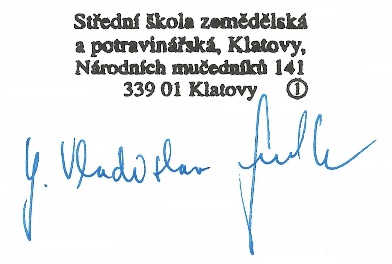 	Datum zveřejnění: 27. 9. 2017				                               Ing. Vladislav Smolík                                                 				           ředitel školyStřední škola zemědělská a potravinářská, Klatovy, Národních mučedníků 141Výsledky přijímacího řízení - 4. kolo – 27. září 2017 nástavbové studium podnikání (denní forma)  64-41-L/51	Datum zveřejnění: 27. 9. 2017				                               Ing. Vladislav Smolík                                                 				           ředitel školyStřední škola zemědělská a potravinářská, Klatovy, Národních mučedníků 141Výsledky přijímacího řízení - 4. kolo – 27. září 2017 učební obor řezník-uzenář (29-56-H/01)P.Č.EVIDENČNÍ ČÍSLO ŽÁKAKÓD VÝSLEDKU PŘIJÍMACÍ ZKOUŠKYBODY DOSAŽENÉ CELKEM1.1016přijat bez PZ152.3.4.5.6.7.8.9.10.P.Č.EVIDENČNÍ ČÍSLO ŽÁKAKÓD VÝSLEDKU PŘIJÍMACÍ ZKOUŠKYBODY DOSAŽENÉ CELKEM1.825přijat bez PZ752.824přijat bez PZ03.4.5.6.7.8.9.10.P.Č.EVIDENČNÍ ČÍSLO ŽÁKAKÓD VÝSLEDKU PŘIJÍMACÍ ZKOUŠKYBODY DOSAŽENÉ CELKEM1.U17107přijat bez PZ992.3.4.5.6.7.8.9.10.  Datum zveřejnění: 27. 9. 2017                                                     Ing. Vladislav Smolík                                                      ředitel školy